Symetrická přechodka s těsněním USS 200-160Obsah dodávky: 1 kusSortiment: K
Typové číslo: 0055.0494Výrobce: MAICO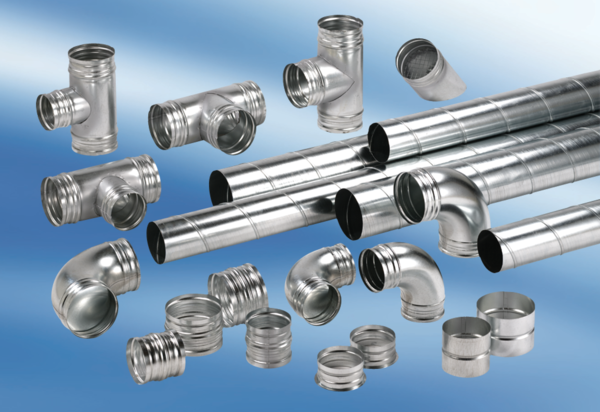 